Lesson 16: Compounding InterestLet's explore different ways of repeatedly applying a percent increase.16.1: Five Years LaterYou owe 12% interest each year on a $500 loan. If you make no payments and take no additional loans, what will the loan balance be after 5 years?Write an expression to represent the balance and evaluate it to find the answer in dollars.16.2: Resizing ImagesAndre and Mai need to enlarge two images for a group project. The two images are the same size.Andre makes a scaled copy of his image, increasing the lengths by 10%. It was still a little too small, so he increases the lengths by 10% again.Mai says, “If I scale my image and increase the lengths by 20%, our images will be exactly the same size.”Do you agree with Mai? Explain or show your reasoning.Are you ready for more?Adding 0.01 to a number 10 times is different from multiplying that number by 1.01 ten times, but the values you get from expressions like these are still quite close to one another. For example,  whereas . The first of these you could do in your head, whereas the second one would probably require a calculator, and so this introduces a neat mental math strategy.The quantity  is hard to calculate by hand. Use mental math to compute  to get a good approximation to it.Estimate . Use a calculator to compare your estimate to the actual value.Estimate . Use a calculator to compare your estimate to the actual value. What is different about this example?16.3: Earning InterestA bank account has a monthly interest rate of 1% and initial balance of $1,000. Any earned interest is added to the account and no other deposits or withdrawals are made.What is the account balance after 6 months, 1 year, 2 years, and 5 years? Show your reasoning.Write an equation expressing the account balance () in terms of the number of months (). Assume that all interest earned continues to be added to the account and no other deposits or withdrawals are made.How much interest will the account earn in 1 year? What percentage of the initial balance is that? Show your reasoning.The term annual return refers to the percent of interest an account holder could expect to receive in one year. Discuss with your partner: If you were the bank, would you advertise the account as having a 12% annual return? Why or why not? Use your work so far to explain your reasoning.Lesson 16 SummarySuppose a runner runs 4 miles a day this month. She is increasing her daily running distance by 25% next month, and then by 25% of that the month after. Will she be running 50% more than her current daily distance two months from now?It is tempting to think that two months from now she will be running 6 miles, since twice of 25% is 50%, and 50% more than her current daily distance is . But if we calculate the increase one month at a time, we can see that next month she will run  or 5 miles. The month after that she will run  or 6.25 miles.So two months from now her daily distance will actually be: .  Two repeated 25% increases actually lead to an overall increase of 56.25% rather than of 50%, because . Applying a percent increase on an amount that has had a prior percent increase is called compounding.Compounding happens when we calculate interest on money in a bank account or on a loan. An account that earns 2% interest every month does not actually earn 24% a year. Let's say a savings account has $300 and no other deposits or withdrawals are made. The account balances after some months are shown in this table., so the account will grow by about 26.82% in one year. This rate is called the effective interest rate. It reflects how the account balance actually changes after one year.The 24% is called the nominal interest rate. It is the stated or published rate and is usually used to determine the monthly, weekly, or daily rates (if interest were to be calculated at those intervals).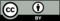 © CC BY 2019 by Illustrative Mathematics®number of monthsaccount balance in dollars12312